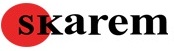 Załącznik nr 1 do instrukcji czynności przy pozyskaniu ochrony obiektu                                                                                                                                                                                                 WIZJA LOKALNA NA OBIEKCIEPRZED SPORZĄDZENIEM OFERTYOBIEKT ……………………………………………………………………………………………………………………………        …………………………………………………………………………………                                                                                                                                                                                                                                                   / data i podpis sporządzającego/………………………………………………………………………………………….  /data otrzymania i podpis pracownika  marketingu/                                                                            l.p. Co ustalamyOpis ustaleń   1Wielkości obszaru zewnętrznego przewidzianego do obchodów, jego zabudowy i punktów do sprawdzenia2Wielkości budynku głównego, ilość pięter, wewnętrznych ciągów komunikacyjnych, nietypowych rozwiązań architektonicznych ułatwiających/ utrudniających ochronę3Czy przewidziane jest osobne pomieszczenie ochrony, jego usytuowanie, stan techniczny, wyposażenie zapewniane przez kontrahenta (ogrzewanie, pomieszczenie socjalne)4Ilość i rodzaj kamer CCTV ich stanu technicznego, umieszczonych wewnątrz jak i zewnątrz budynku5Jakość systemu CCTV (analogowy, cyfrowy, kolorowy, czarno-biały)6Czy do obserwacji CCTV wyodrębnione jest osobne pomieszczenie, czy też obserwacja odbywa się z tzw. pulpitu.7Rodzaj pomieszczenia CCTV i jego wyposażenie8W przypadku oddzielnego pomieszczenia monitoringu, sposób jego wyposażenia  (ilość rejestratorów, monitorów, czy zainstalowana jest centrala p.poż., w przypadku Marketu lub Hipermarketu, czy pomieszczenie CCTV wyposażone jest w stacje monitorujące temperaturę chłodni i mroźni, komputer do dyspozycji ochrony), 9Rodzaj systemu alarmowego antywłamaniowego i p. pożarowego10Czy przewidywane są rejestratory obchodów terenu (wewnątrz i zewnątrz)11Czy konieczna jest instalacja dodatkowych kamer, rejestratorów, monitorów, ilość przycisków napadowych, dodatkowych czujek napadowych12Ustalenie jaki rodzaj sprzętu wymienionego w powyższych punktach stanowi własność zleceniodawcy, a który zleceniobiorcy13W przypadku braku na obiekcie systemu CCTV, alarmowego, p. poż., obchodowego itp., ustalenie ( w przypadku braku oferty przetargowej), czy zleceniodawca przewiduje montaż tego typu systemów oraz zakup dodatkowego sprzętu i na jakich warunkach ( kto wykona, kto ponosi koszty systemów, montowanego sprzętu, warunki płatności)14Ilość pracowników ochrony zatrudnionych w chwili obecnej15Rodzaj zatrudnienia ( umowa, zlecenie, zatrudnienie osób z grupami chorobowymi, czy wymagani są pracownicy kwalifikowani ) 16Ilość posterunków na terenie obiektu z podziałem na obchodowe i stacjonarne (wewnętrzne i zewnętrzne)17Czy przewidywane jest stanowisko Kierownika Ochrony i Kierowników Zmiany18Ilości godzin przewidziane przez zleceniodawcę dla poszczególnych posterunków19Rodzaj umundurowania jaki wymagany jest przez zleceniodawcę dla poszczególnych posterunków z podziałem na wewnętrzne i zewnętrzne20Wyposażenie osobiste pracowników ochrony (środki łączności itp.)21Czy zleceniodawca przedstawia swoje warunki zatrudnienia pracowników ochrony ( umowa, zlecenie, zatrudnienie osób z grupami chorobowymi, czy wymagani są pracownicy kwalifikowani ) 22Ustalenie na jakich warunkach zatrudnieni są dotychczasowi pracownicy ochrony (czy są to pracownicy zleceniodawcy, czy firmy zewnętrznej)23Jakiego rodzaju sprawozdań/ raportów żąda zleceniodawca w systemie dziennym, tygodniowym i miesięcznym24Czy zleceniodawca przewiduje dodatkowe czynności dla ochrony (podjazd grupy interwencyjnej, konwojowanie wartości pieniężnych, prowadzenie rejestru gości, rejestr ruchu pojazdów, rejestr kluczy do pomieszczeń,  rejestr wydawanych urządzeń niezbędnych w codziennej pracy zleceniodawcy np. skanery, inne)24Czy zleceniodawca dopuszcza możliwość podwykonawstwa24Czy świadczona usługa ma zostać zawarta w Sp-ce z o. o., czy Komandytowej